TIBBİ ATIK STERİLİZASYON TESİSİTıbbi Atık Nedir?Enfeksiyon yapıcı atıklara, patolojik atıklara ve kesici-delici atıklara tıbbi atık denir.Dayanağı Nedir?25.01.2017 tarihli ve 29959 sayılı Resmi Gazetede yayımlanarak yürürlüğe giren “Tıbbi Atıkların Kontrolü Yönetmeliği” gereği; - Hastanelerden kaynaklanan tıbbi atıklar sterilize edildikten sonra nihai bertarafı gerçekleştirilmektedir. Tıbbi Atıkların Sterilize Edilmesi:Belediye olarak;İlimiz, Merkez İlçesi, Sarıçubuk Köyü Mevkiinde 2 ton/gün kapasiteli Tıbbi Atık Sterilizasyon Tesisinde; sağlık kuruluşları, muayenehane, güzellik salonları vb. yerlerde oluşan tıbbi atıklar toplanıp sterilize edildikten sonra nihai bertaraf için Katı Atık Düzenli Depolama Tesisine nakli yapılmaktadır.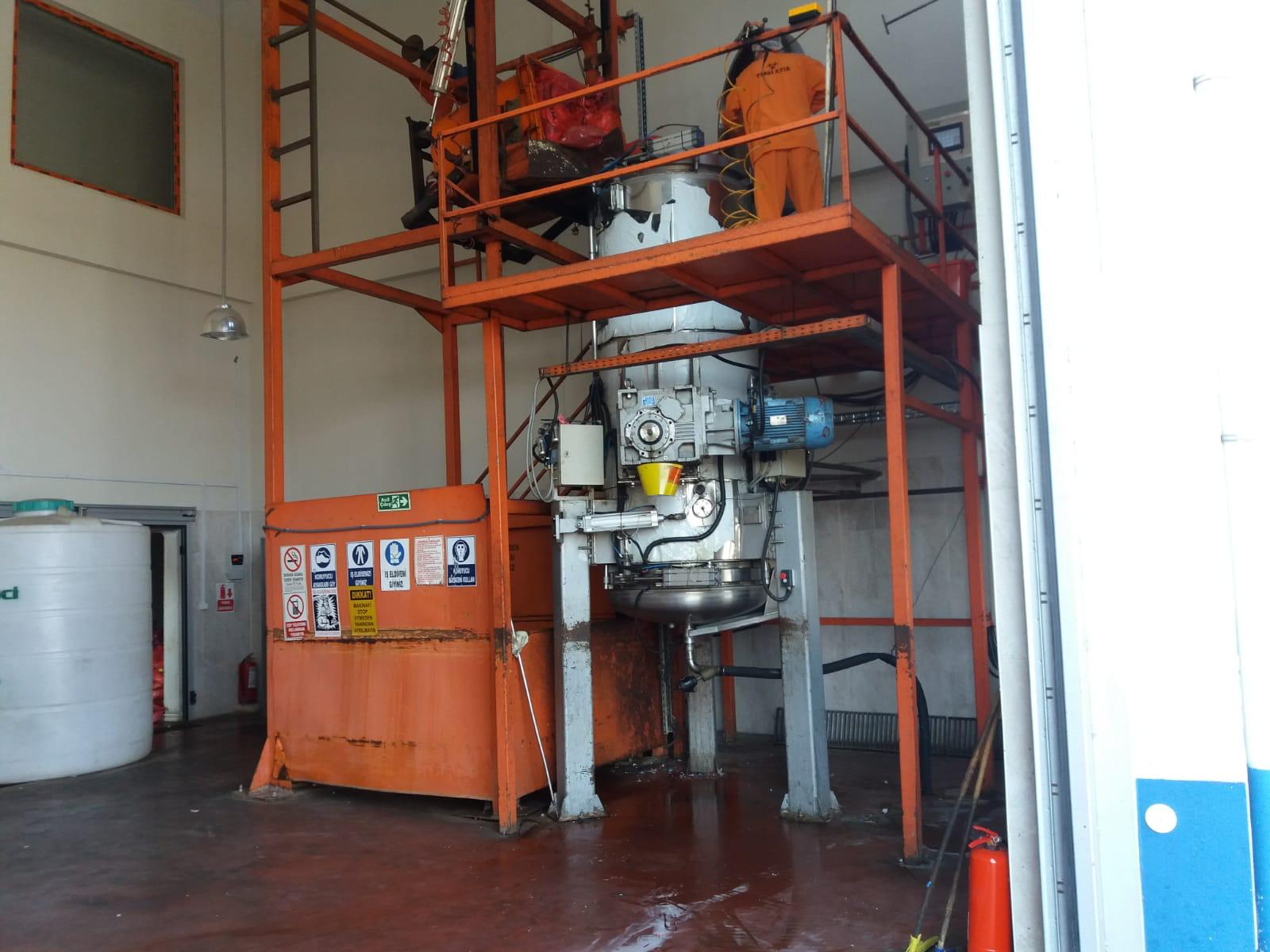 